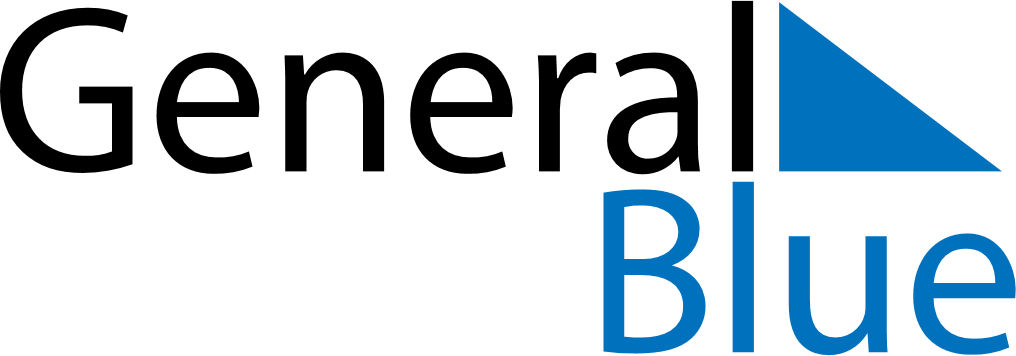 May 2024May 2024May 2024May 2024May 2024May 2024Mazagao, Amapa, BrazilMazagao, Amapa, BrazilMazagao, Amapa, BrazilMazagao, Amapa, BrazilMazagao, Amapa, BrazilMazagao, Amapa, BrazilSunday Monday Tuesday Wednesday Thursday Friday Saturday 1 2 3 4 Sunrise: 6:18 AM Sunset: 6:25 PM Daylight: 12 hours and 6 minutes. Sunrise: 6:18 AM Sunset: 6:25 PM Daylight: 12 hours and 6 minutes. Sunrise: 6:18 AM Sunset: 6:25 PM Daylight: 12 hours and 6 minutes. Sunrise: 6:18 AM Sunset: 6:25 PM Daylight: 12 hours and 6 minutes. 5 6 7 8 9 10 11 Sunrise: 6:18 AM Sunset: 6:25 PM Daylight: 12 hours and 6 minutes. Sunrise: 6:18 AM Sunset: 6:25 PM Daylight: 12 hours and 6 minutes. Sunrise: 6:18 AM Sunset: 6:25 PM Daylight: 12 hours and 6 minutes. Sunrise: 6:18 AM Sunset: 6:25 PM Daylight: 12 hours and 6 minutes. Sunrise: 6:18 AM Sunset: 6:24 PM Daylight: 12 hours and 6 minutes. Sunrise: 6:18 AM Sunset: 6:24 PM Daylight: 12 hours and 6 minutes. Sunrise: 6:18 AM Sunset: 6:24 PM Daylight: 12 hours and 6 minutes. 12 13 14 15 16 17 18 Sunrise: 6:18 AM Sunset: 6:24 PM Daylight: 12 hours and 6 minutes. Sunrise: 6:18 AM Sunset: 6:24 PM Daylight: 12 hours and 6 minutes. Sunrise: 6:18 AM Sunset: 6:24 PM Daylight: 12 hours and 6 minutes. Sunrise: 6:18 AM Sunset: 6:24 PM Daylight: 12 hours and 6 minutes. Sunrise: 6:18 AM Sunset: 6:24 PM Daylight: 12 hours and 6 minutes. Sunrise: 6:18 AM Sunset: 6:24 PM Daylight: 12 hours and 6 minutes. Sunrise: 6:18 AM Sunset: 6:24 PM Daylight: 12 hours and 6 minutes. 19 20 21 22 23 24 25 Sunrise: 6:18 AM Sunset: 6:25 PM Daylight: 12 hours and 6 minutes. Sunrise: 6:18 AM Sunset: 6:25 PM Daylight: 12 hours and 6 minutes. Sunrise: 6:18 AM Sunset: 6:25 PM Daylight: 12 hours and 6 minutes. Sunrise: 6:18 AM Sunset: 6:25 PM Daylight: 12 hours and 6 minutes. Sunrise: 6:18 AM Sunset: 6:25 PM Daylight: 12 hours and 6 minutes. Sunrise: 6:18 AM Sunset: 6:25 PM Daylight: 12 hours and 6 minutes. Sunrise: 6:18 AM Sunset: 6:25 PM Daylight: 12 hours and 6 minutes. 26 27 28 29 30 31 Sunrise: 6:18 AM Sunset: 6:25 PM Daylight: 12 hours and 6 minutes. Sunrise: 6:18 AM Sunset: 6:25 PM Daylight: 12 hours and 6 minutes. Sunrise: 6:19 AM Sunset: 6:25 PM Daylight: 12 hours and 6 minutes. Sunrise: 6:19 AM Sunset: 6:25 PM Daylight: 12 hours and 6 minutes. Sunrise: 6:19 AM Sunset: 6:26 PM Daylight: 12 hours and 6 minutes. Sunrise: 6:19 AM Sunset: 6:26 PM Daylight: 12 hours and 6 minutes. 